         ҠАРАР                                                    РЕШЕНИЕ      28 апрель 2017 й.                     № 14-4                         28 апреля  2017 г.« О порядке ведения перечня видов муниципального контроля и органов местного самоуправления, уполномоченных на их осуществление»      В соответствии с ч. 2 ст. 6 Федерального закона от 26.12.2008 № 294-ФЗ «О защите прав юридических лиц и индивидуальных предпринимателей при осуществлении государственного контроля (надзора) и муниципального контроля» Совет сельского поселения Саннинский сельсовет  муниципального района Благовещенский район Республики Башкортостан РЕШИЛ:1. Утвердить Порядок ведения Перечня видов муниципального контроля и органов местного самоуправления, уполномоченных на их осуществление, согласно приложению.2. Решение вступает в силу со дня его подписания.Глава сельского поселения                                                   М.Н.ЗыряноваПриложениек решению Совета сельского поселения Саннинскийсельсовет № 14-4 от 28.04.2017 г.ПОРЯДОК ВЕДЕНИЯ ПЕРЕЧНЯ ВИДОВ МУНИЦИПАЛЬНОГО КОНТРОЛЯ И ОРГАНОВ МЕСТНОГО САМОУПРАВЛЕНИЯ, УПОЛНОМОЧЕННЫХ НА ИХ ОСУЩЕСТВЛЕНИЕ1. Настоящий Порядок устанавливает правила ведения Перечня видов муниципального контроля и органов местного самоуправления, уполномоченных на их осуществление (далее по тексту - Перечень видов контроля).2. Для целей настоящего Порядка используются понятия, установленные Федеральным законом от 26.12.2008 № 294-ФЗ «О защите прав юридических лиц и индивидуальных предпринимателей при осуществлении государственного контроля (надзора) и муниципального контроля».3. Муниципальный контроль осуществляется администрацией сельского поселения Саннинский в лице ее структурных подразделений, уполномоченных на осуществление муниципального контроля (далее по тексту - органы администрации).4. Орган местного самоуправления, уполномоченный на ведение Перечня видов контроля (далее по тексту - Уполномоченный орган), определяется правовым актом администрации сельского поселения Саннинский сельсовет. 5. Формирование и ведение Перечня видов контроля осуществляется уполномоченным органом на основании сведений, представляемых органами администрации сельского поселения Саннинский (далее по тексту - предложения по актуализации Перечня видов контроля).6. Предложения по актуализации Перечня видов контроля могут быть направлены на:- включение в Перечень видов контроля видов муниципального контроля и органов администрации сельского поселения Саннинский сельсовет;- исключение из Перечня видов контроля внесенных в него видов муниципального контроля или органов администрации сельского поселения Саннинский сельсовет;- корректировку информации, включенной в Перечень видов контроля, в том числе наименования видов муниципального контроля, информации об органах администрации сельского поселения Саннинский сельсовет и иной включенной в Перечень видов контроля информации.7. В случае принятия нормативных правовых актов, требующих внесения изменений в Перечень видов контроля, предложения по актуализации Перечня видов контроля направляются органами администрации сельского поселения Саннинский сельсовет в уполномоченный орган в срок не более 10 рабочих дней со дня вступления в силу таких нормативных правовых актов.8. Предложения по актуализации Перечня видов контроля должны содержать в себе нормативные правовые обоснования предлагаемых изменений со ссылками на конкретные положения нормативных правовых актов.9. Ответственность за своевременность, полноту и достоверность направления в уполномоченный орган предложений по актуализации Перечня видов контроля несут органы администрации сельского поселения Саннинский сельсовет .10. Уполномоченный орган в срок не более 30 дней рассматривает представленные органами администрации сельского поселения Саннинский сельсовет  предложения по актуализации Перечня видов контроля и осуществляет соответствующие изменения в Перечне видов контроля.11. Перечень видов контроля утверждается правовым актом администрации сельского поселения и ведется по форме, утверждаемой правовым актом администрации сельского поселения Саннинский сельсовет.12. Уполномоченный орган имеет право запрашивать в устной или письменной форме информацию, подлежащую включению в Перечень видов контроля, и поясняющую информацию, которые органы администрации сельского поселения Саннинский сельсовет  обязаны представить в течение трех рабочих дней с момента получения запроса.13. Информация, включенная в Перечень видов контроля, является общедоступной. Актуальная версия Перечня видов контроля подлежит опубликованию уполномоченным органом на официальном сайте администрации сельского поселения Саннинский сельсовет  в течение 5 дней со дня вступления в силу правового акта администрации сельского поселения Саннинский сельсовет об утверждении Перечня видов контроля либо внесении изменений в него.БАШКОРТОСТАН РЕСПУБЛИКАhЫБЛАГОВЕЩЕН РАЙОНЫ МУНИЦИПАЛЬ РАЙОНЫНЫН   ҺЫННЫ АУЫЛ СОВЕТЫ АУЫЛЫ БИЛӘМӘhЕ СОВЕТЫРЕСПУБЛИКА  БАШКОРТОСТАНСОВЕТ СЕЛЬСКОГО ПОСЕЛЕНИЯ САННИНСКИЙ СЕЛЬСОВЕТ МУНИЦИПАЛЬНОГО РАЙОНА БЛАГОВЕЩЕНСКИЙ РАЙОН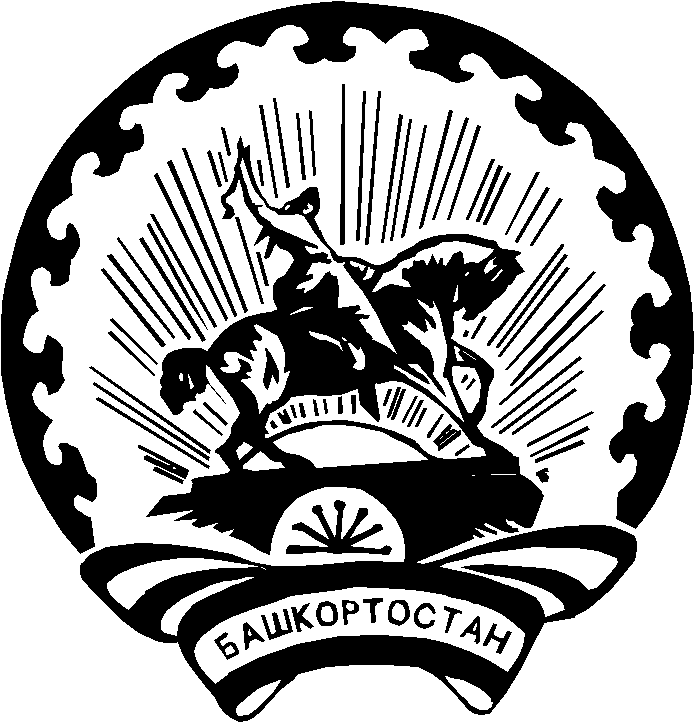 